Всероссийский урок генетики23 апреля 2021 года  в МБОУ Заполосная средняя общеобразовательная школа для учащихся 9-11 был проведён Всероссийский урок генетики.
      Данный урок подготовила и провела учитель биологии Тимченко Марина Викторовна.
     Урок прошел в рамках Дней Единых действий, проводимых Министерством РФ, и направлен был на развитие устойчивого познавательного интереса к изучению генетики и осознанному выбору будущей профессии, связанной с генетическими технологиями.
    Ребята узнали много интересного о генетике: как переводится слово «ген»,
историю великих открытий, научного благородства, генетическую азбуку,  познакомились с современными генетическими технологиями, обсудили перспективы развития генетики в нашей стране и вопросы о возможности выбора будущей профессии в данном направлении. А просмотр видеоролика, позволил совершить виртуальную экскурсию в генетическую лабораторию.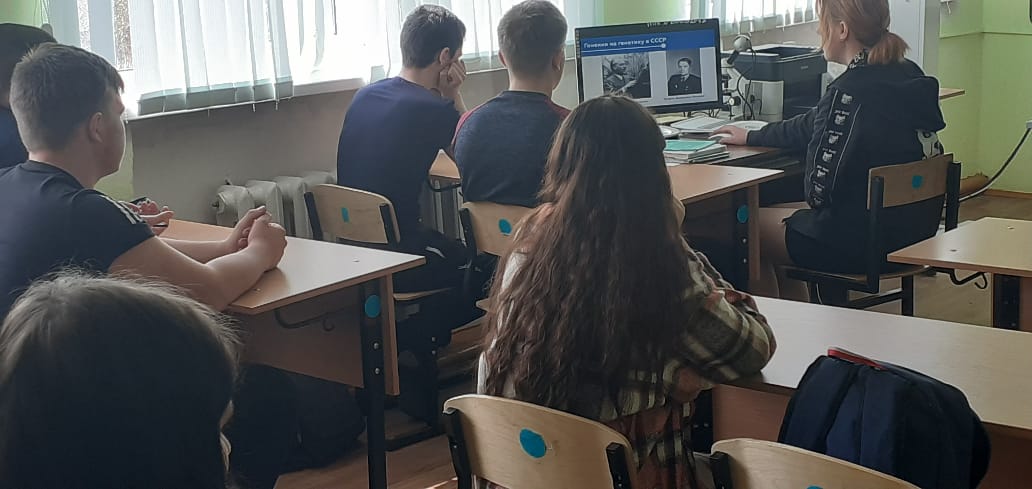 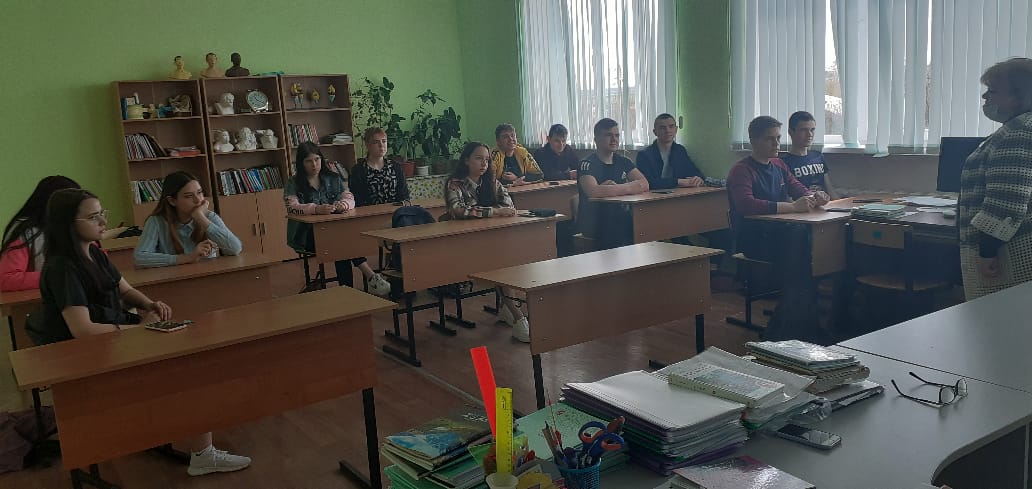 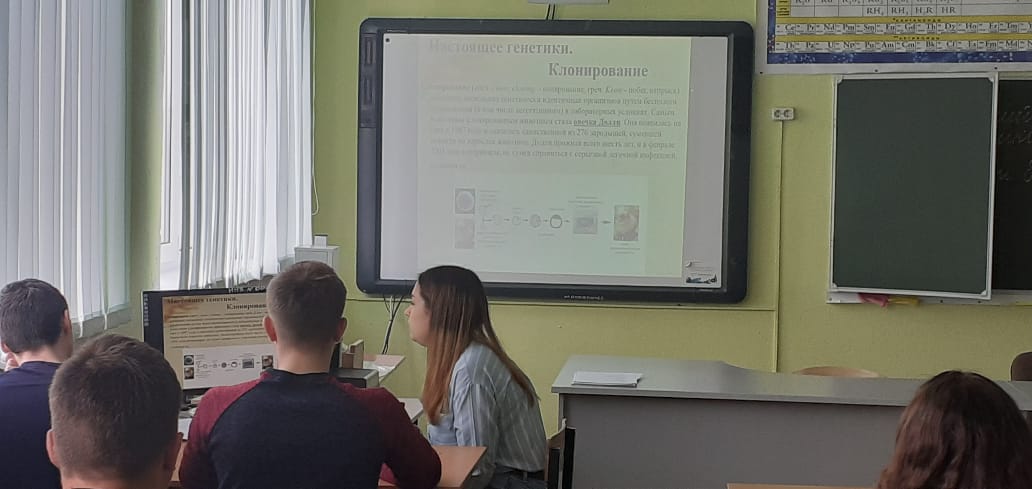 